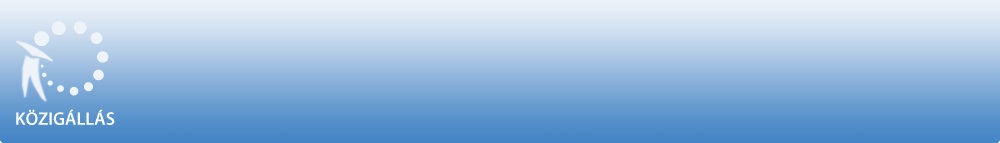 Dunaújvárosi Egyetem a Közalkalmazottak jogállásáról szóló 1992. évi XXXIII. törvény 20/A. § alapján pályázatot hirdetDunaújvárosi Egyetem 
Társadalomtudományi Intézet

Egyetemi docens munkakör betöltésére. A közalkalmazotti jogviszony időtartama: határozatlan idejű közalkalmazotti jogviszony Foglalkoztatás jellege: Teljes munkaidő A munkavégzés helye: Fejér megye, 2400 Dunaújváros, Dunaújváros Táncsics Mihály utca. 1/A A munkakörbe tartozó, illetve a vezetői megbízással járó lényeges feladatok:A Társadalomtudományi Intézet Vezetés- és Vállalkozástudományi Tanszék gondozásában lévő szakok koordinálása. Oktatási anyagok kidolgozása, szakirányfelelősi és tantárgyfelelősi feladatok ellátása. A DUE angol nyelvű képzéseiben való részvétel: rendszeres oktatás a TTI angol nyelvű szakjain, különös tekintettel a jogi tantárgyakra, általános jogi ismeretek, média jog. Az angol nyelvű képzésre járó hallgatók munkájának támogatása, szakdolgozati konzultáció. Magas szintű oktatási - nevelési tevékenység mind a magyar, mind a külföldi hallgatók számára. A tanársegédek és adjunktusok munkájának figyelemmel kísérése és irányítása. Aktív, önálló tudományos kutatómunka végzése és az eredmények magyar és idegen nyelven történő rendszeres közzététele szakmai publikációkban és konferenciákon. Részvétel az egyetemi bizottságok munkájában. Részvétel hazai szakmai szervezetek munkájában. Szerepvállalás a Társadalomtudományi Intézethez tartozó projektek, pályázatok megvalósításában. Hazai és nemzetközi szakmai kapcsolatok kialakításának támogatása és ápolás. Aktív részvétel Erasmus oktatói mobilitásban: (külföldi partnerintézményekben való oktatási tevékenység alapvetően angol nyelven). Tudományos diákköri dolgozatok, szakdolgozati témák vezetése, tehetséggondozás. Illetmény és juttatások:Az illetmény megállapítására és a juttatásokra a Közalkalmazottak jogállásáról szóló 1992. évi XXXIII. törvény rendelkezései az irányadók. Pályázati feltételek:•         Egyetem, •         Doktori fokozat: PhD, Állam-és jogtudományok doktora Doktori Iskola •         Legalább tíz éves felsőoktatási oktatói tapasztalat. Habilitált oktató esetén az oktatási tapasztalat időtartamára vonatkozó feltétel teljesítése nem szükséges. •         Megfelelő szakmai gyakorlat •         Idegen nyelven történő előadás tartása •         Elismert oktatói, tudományos és szakmai munkásság •         Legyen alkalmas hallgatók, a doktori képzésben részt vevők, továbbá a beosztott oktatók és kutatók tanulmányi, illetve tudományos munkájának irányítására A pályázat elbírálásánál előnyt jelent:•         Lezárt, eredményes habilitációs eljárás •         5 éves angol nyelvű oktatói tapasztalat •         Folyamatos idegen nyelvű publikációs tevékenység A pályázat részeként benyújtandó iratok, igazolások:•         Pályázati levél a munkáltatói jogkör gyakorlójához a Rektorhoz •         Iratjegyzék (tartalomjegyzék) •         A www.kozigallas.gov.hu honlapján megjelent kiírás másolata •         A szakmai munkára vonatkozó elképzelések •         Önéletrajz (Euro Pass, szakmai résszel bővített) •         Teljes publikációs lista (kivéve tanári munkakör) •         Oklevelek, szakképzettséget, nyelvvizsgát igazoló dokumentumok másolata •         Arról szóló nyilatkozat, hogy a pályázati anyagában foglalt személyes adatainak a pályázati eljárással összefüggésben szükséges kezeléséhez hozzájárul •         Nyilatkozat előadástartás képességéről idegen nyelven (kivéve tanári munkakör) •         3 hónapnál nem régebbi erkölcsi bizonyítvány (amennyiben a pályázatot benyújtó személy nem az egyetem dolgozója) •         Külföldieknél, illetve külföldön szerzett okleveleknél: OFFI által lefordított, hitelesített oklevelek másolata, ekvivalencia bizottság határozata, honosítási határozat, külön jogszabályban vagy a pályázatban előírt további követelmények igazolására vonatkozó iratok. A munkakör betölthetőségének időpontja: A munkakör a pályázatok elbírálását követően azonnal betölthető. A pályázat benyújtásának határideje: 2020. február 21. A pályázati kiírással kapcsolatosan további információt HR és Jogi Iroda nyújt, a 06 25 551 196 -os telefonszámon.A pályázatok benyújtásának módja: •         Postai úton, a pályázatnak a Dunaújvárosi Egyetem címére történő megküldésével (2400 Dunaújváros, Táncsics Mihály utca 1/A. ). Kérjük a borítékon feltüntetni a pályázati adatbázisban szereplő azonosító számot: 00022-HR/2020 , valamint a munkakör megnevezését: Egyetemi docens. •         Elektronikus úton HR és Jogi Iroda részére a allas@uniduna.hu E-mail címen keresztül •         Személyesen: HR és Jogi Iroda, Fejér megye, 2400 Dunaújváros, Táncsics Mihály utca 1/A. F. épület 3. emelet F-408 iroda. A pályázat elbírálásának módja, rendje:A benyújtott pályázatok a soron következő Szenátusi ülésen, de legkésőbb 2020. június 30. napjáig kerülnek elbírálásra. A pályázat elbírálásának határideje: 2020. március 31. A pályázati kiírás további közzétételének helye, ideje:  http://www.uniduna.hu/hirek/allashirdetesekA munkáltatóval kapcsolatos egyéb lényeges információ: Amennyiben a pályázati felhívások szövegében eltérés található, az Egyetem honlapján közzétett pályázati kiírás szövegét kell irányadónak tekinteni. A KÖZIGÁLLÁS publikálási időpontja: 2020. február 7. A pályázati kiírás közzétevője a Belügyminisztérium (BM). A pályázati kiírás a munkáltató által az NKI részére megküldött adatokat tartalmazza, így annak tartalmáért a pályázatot kiíró szerv felel. 